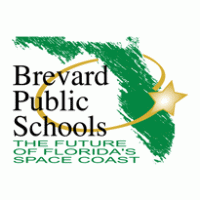 2023-2024 Brevard County Public Title I Schools2023-2024 Brevard County Public Title I Schools2023-2024 Brevard County Public Title I Schools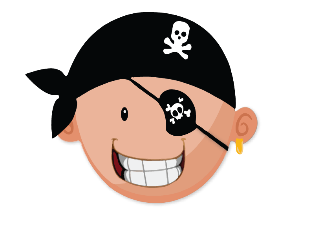 1st Grade Palm Bay Elementary School-Family Compact for Learning Palm Bay Elementary School-Family Compact for Learning Palm Bay Elementary School-Family Compact for Learning1st GradeDistrict and School-based Title I Family Engagement Programs in Brevard County will strive to BUILD RELATIONSHIPS                   in order to create real family engagement for every child, every family, every teacher, every day.District and School-based Title I Family Engagement Programs in Brevard County will strive to BUILD RELATIONSHIPS                   in order to create real family engagement for every child, every family, every teacher, every day.District and School-based Title I Family Engagement Programs in Brevard County will strive to BUILD RELATIONSHIPS                   in order to create real family engagement for every child, every family, every teacher, every day.1st GradeThis document was jointly developed by the families, students and staff of Palm Bay Elementary School.  This agreement explains how families and teachers will work together to make sure all students reach grade-level standards.  Meetings are held each year to review this Compact and make changes based on student needs.This document was jointly developed by the families, students and staff of Palm Bay Elementary School.  This agreement explains how families and teachers will work together to make sure all students reach grade-level standards.  Meetings are held each year to review this Compact and make changes based on student needs.This document was jointly developed by the families, students and staff of Palm Bay Elementary School.  This agreement explains how families and teachers will work together to make sure all students reach grade-level standards.  Meetings are held each year to review this Compact and make changes based on student needs.This document was jointly developed by the families, students and staff of Palm Bay Elementary School.  This agreement explains how families and teachers will work together to make sure all students reach grade-level standards.  Meetings are held each year to review this Compact and make changes based on student needs.This document was jointly developed by the families, students and staff of Palm Bay Elementary School.  This agreement explains how families and teachers will work together to make sure all students reach grade-level standards.  Meetings are held each year to review this Compact and make changes based on student needs.School academic goal(s) and/or focus area(s)Our goal is to continue to see growth in our students. To accomplish this goal our teachers and staff will focus on delivering standard-aligned lessons. Our goal is to continue to see growth in our students. To accomplish this goal our teachers and staff will focus on delivering standard-aligned lessons. Our goal is to continue to see growth in our students. To accomplish this goal our teachers and staff will focus on delivering standard-aligned lessons. Our goal is to continue to see growth in our students. To accomplish this goal our teachers and staff will focus on delivering standard-aligned lessons. Working together for success: In the classroomTeachers will send home a daily take home folder which includes sight words, phonic skills, and math to practice.  The folder will also include a communication calendar.Teachers will send home a daily take home folder which includes sight words, phonic skills, and math to practice.  The folder will also include a communication calendar.Teachers will send home a daily take home folder which includes sight words, phonic skills, and math to practice.  The folder will also include a communication calendar.Teachers will send home a daily take home folder which includes sight words, phonic skills, and math to practice.  The folder will also include a communication calendar.Working together for success: At homeTeachers will provide families with resources and ideas to help reinforce foundational skills. Teachers will send home sight word lists, weekly stories, questions to ask about reading, and math fluency activities.Teachers will provide families with resources and ideas to help reinforce foundational skills. Teachers will send home sight word lists, weekly stories, questions to ask about reading, and math fluency activities.Teachers will provide families with resources and ideas to help reinforce foundational skills. Teachers will send home sight word lists, weekly stories, questions to ask about reading, and math fluency activities.Teachers will provide families with resources and ideas to help reinforce foundational skills. Teachers will send home sight word lists, weekly stories, questions to ask about reading, and math fluency activities.Working together for success: Student responsibility Students will be responsible for goal setting and tracking charts to monitor their progress.Students will be responsible for goal setting and tracking charts to monitor their progress.Students will be responsible for goal setting and tracking charts to monitor their progress.Students will be responsible for goal setting and tracking charts to monitor their progress.Communication:Staying informed The first-grade teachers will use phone calls, email, FOCUS, and daily take-home folders to communicate with parents. The first-grade teachers will use phone calls, email, FOCUS, and daily take-home folders to communicate with parents. The first-grade teachers will use phone calls, email, FOCUS, and daily take-home folders to communicate with parents. The first-grade teachers will use phone calls, email, FOCUS, and daily take-home folders to communicate with parents. Building PartnershipsFamilies will meet with teachers at Open House and through in-person conferences, phone, and/or Zoom.Families are invited and encouraged to volunteer and attend PBE Family Nights and School Advisory Council meetings.The first-grade teachers will send home resources for parents to help improve their child’s progress.Families will meet with teachers at Open House and through in-person conferences, phone, and/or Zoom.Families are invited and encouraged to volunteer and attend PBE Family Nights and School Advisory Council meetings.The first-grade teachers will send home resources for parents to help improve their child’s progress.Families will meet with teachers at Open House and through in-person conferences, phone, and/or Zoom.Families are invited and encouraged to volunteer and attend PBE Family Nights and School Advisory Council meetings.The first-grade teachers will send home resources for parents to help improve their child’s progress.Families will meet with teachers at Open House and through in-person conferences, phone, and/or Zoom.Families are invited and encouraged to volunteer and attend PBE Family Nights and School Advisory Council meetings.The first-grade teachers will send home resources for parents to help improve their child’s progress.Visit https://www.brevardschools.org/ for important informationPARENT PORTAL:  https://tinyurl.com/BrevardFEB.E.S.T. STANDARDS:  https://www.cpalms.org/Homepage/BEST_Standards.aspxOnline Free/Reduced Lunch Application:  https://frapps.horizonsolana.com/welcomeParent access to FOCUS: https://brevardk12.focusschoolsoftware.com/focus/?skipSAML=trueLaunchPad: https://launchpad.classlink.com/brevardStudents can access many applications used for in-class and at-home learning such as                   i-Ready, Stemscopes and Studies Weekly, along with the student access to FOCUS.Visit https://www.brevardschools.org/ for important informationPARENT PORTAL:  https://tinyurl.com/BrevardFEB.E.S.T. STANDARDS:  https://www.cpalms.org/Homepage/BEST_Standards.aspxOnline Free/Reduced Lunch Application:  https://frapps.horizonsolana.com/welcomeParent access to FOCUS: https://brevardk12.focusschoolsoftware.com/focus/?skipSAML=trueLaunchPad: https://launchpad.classlink.com/brevardStudents can access many applications used for in-class and at-home learning such as                   i-Ready, Stemscopes and Studies Weekly, along with the student access to FOCUS.https://www.brevardschools.org/PalmBayESPlease visit our school’s website for additional information, including curriculum and instruction; test dates; staff contact information; Title 1 resources; and other important dates.If you do not have access to our website, please visit the front office for printed information or call the front office at 321-723-1055.         Don’t forget to check out the Community Connect website for information on all the available resources for your family.https://bpscommunityconnect.findhelp.com/Don’t forget to check out the Community Connect website for information on all the available resources for your family.https://bpscommunityconnect.findhelp.com/